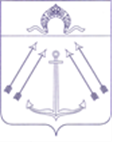 СОВЕТ  ДЕПУТАТОВ ПОСЕЛЕНИЯ  КОКОШКИНО   В ГОРОДЕ МОСКВЕ	________________________________________________________________ПРОЕКТ                                                                                                       внесен администрацией                                                                                                         поселения Кокошкино     	 РЕШЕНИЕ                                                             от   октября 2020 года №      О назначении публичных слушаний по проекту бюджетапоселения  Кокошкино  на  2021 год и плановый период2022 и 2023 годов   и   порядке   учёта предложений и участия граждан в его обсужденииВ соответствии с законом города Москвы от 06.11.2002 № 56 «Об организации местного самоуправления в городе Москве», Положением о бюджетном устройстве и бюджетном процессе в  поселении Кокошкино в городе Москве, утвержденным решением Совета депутатов поселения Кокошкино от 24.10.2013 № 11/3, Уставом поселения Кокошкино, Совет депутатов поселения Кокошкино решил:1.   Назначить публичные слушания по проекту бюджета поселения Кокошкино в городе Москве на 2021 год и плановый период 2022 и 2023 годов на 05.11.2020                 в 16.00 часов в конференц-зале Совета депутатов поселения Кокошкино, расположенном по адресу: г. Москва, д.п. Кокошкино, ул. Ленина, д. 2.2. Утвердить комиссию для приема предложений по проекту бюджета поселения Кокошкино в городе Москве на 2021 год и плановый период 2022 и 2023 годов от граждан и проведения публичных слушаний в составе:Председатель – Гущина Г.В. – заместитель главы администрации поселения Кокошкино;Секретарь – Цыханская З.Н. – главный специалист организационного отдела  и взаимодействия с органами власти администрации поселения Кокошкино;Члены комиссии:1)	Грешичных Е.Н.  – начальник отдела правового и кадрового обеспечения администрации поселения Кокошкино;2)	Лыгина Т.А.  – главный бухгалтер администрации поселения Кокошкино –  начальник отдела бухгалтерского учета и отчетности администрации поселения Кокошкино;3)	Бабаев М.И. - заместитель Председателя Совета депутатов поселения Кокошкино;4)	Ледохович О.В. - депутат по многомандатному избирательному округу № 2.3.   Установить срок приёма предложений с 09.10.2020 по 05.11.2020 с 8.00 до 15.00 часов (перерыв с 12.00 до 12.45 часов), кроме субботы и воскресения, по адресу: г. Москва, д.п. Кокошкино, ул. Школьная, д. 4а, приёмная администрации поселения Кокошкино.4. Опубликовать настоящее решение в информационном бюллетене администрации поселения Кокошкино и разместить на официальном сайте администрации поселения Кокошкино в информационно-телекоммуникационной сети «Интернет».5. Контроль за исполнением настоящего решения возложить на Главу поселения Кокошкино Сорокина Е.В.ОЗНАКОМЛЕН:Глава поселения Кокошкино                                                                  Е.В. СорокинСогласовано:Заместитель главы администрациипоселения Кокошкино 							Г.В. ГущинаГлавный бухгалтер - начальник отделабухгалтерского учета и отчетности	администрации поселения Кокошкино 	     		         Т.А. ЛыгинаНачальник отдела правового икадрового обеспечения	администрациипоселения Кокошкино 							Е.Н. ГречишныхИсполнительСчитано:Главный специалистотдела по организационным вопросам и взаимодействию с органами власти администрации поселения Кокошкино 	                              З.Н. Цыханская